التوقيت : ساعتانالمحور الثاني:تحولات العالم الغربي في القرنين السابع عشر والثامن عشرالمستوى:ثالثة آدابالدرس الأوّل:التحولات الاقتصاديّـــــة في أوروبا:المثال الانقليزي. الاختبار الشفوي:             1 – حدد أهم المؤسسات والتنظيمات السياسية التي ركزها العثمانيون في البلاد التونسية.  2 – وضح تطور نظام الحكم بعد 1591م وأسباب ذلك.    - بين هل توقفت التحولات التي عرفها العالم الغربي. ماذا سيعرف إذن في القرن السابع عشر والثامن عشر.استغلال الإجابة لكتابة عنوان المحور وعنوان الدرس.المصطلحات والأعلامالمحتوى المعرفيالتمشي البيداغوجيالتمشي البيداغوجيدول شبه الأطراف كانت تلعب دور الوسطالماركنتيلية: الكلمة من أصل ايطالي "ماركنتي يعني التاجر.المقدمــــة: استفادت انقلترا من حركتي الاكتشافات الجغرافية الكبرى والنهضة إذ تمكنت خلال القرن السابع عشر من التفوق على بقية أقطار أوروبا الغربيّة لتشهد تحولات اقتصاديّة هامّة خلال القرن الثامن عشر.فماهي عوامل ومظاهر هذه التحولات الاقتصادية؟ - عوامل عديدة ساهمت في التحولات الاقتصاديّة بانقلترا:I 1 – العوامل السياسية والفكرية:أ * الاستقرار السياسي:- ساد في انقلترا حكم ملكي دستوري تكون في سلطة الملك مقيدة بدستور (حكم نير) ضمن الاستقرار السياسي وكان دافعا للنهضة الاقتصادية.ب * انتشار الأفكار الجديدة:- راجت منذ مطلع القرن الثامن عشر الأفكار المطالبة برفع القيود على الحركة الاقتصادية بالحد من تدخل الدولة وطالبت بتطبيق مبدأ الحرية الاقتصاديّة ورفعت شعار "دعه يعمل دعه يمر" ومن أهم اقتصاديي القرن الثامن عشر نذكر "آدم سميث".2 – تزايد الطلب والتوسع الاستعماري:- ارتفع نسق النمو الديمغرافي منذ القرن الثامن عشر فتكثف الطلب على المواد الفلاحية والصناعية.- تراكم الإنتاج ولترويجه بدأ البحث عن أسواق جديدة وهو ما ساهم في انطلاق النزعة الاستعمارية التي عرفتها أوروبا الغربية فتنافست القوى الكبرى على تكوين إمبراطوريات استعمارية. تعتبر انقلترا أكبر مستفيد من السياسة الاستعمارية إذ تمكنت من تكوين إمبراطورية شاسعة تمتد على كل القارات فتحت آفاقا جديدة أمام الاقتصاد الانقليزي.3 – الهيمنة الانقليزية في نظام "الاقتصاد – العالم"- تبلور هذا النظام منذ القرن السادس عشر بعد الاكتشافات الجغرافية الكبرى وسيطرت عليه أوروبا.- نتج عن هذا النظام تقسيم عالمي للعمل يقوم على سيطرة دول المركز (انقلترا,فرنسا ,هولندا ) على التجارة البعيدة. (وثيقة عدد 7 ص98)- احتكرت دول المركز وخاصة انقلترا التجارة البعيدة المدى والصناعة بينما عهد للأطراف مهمة توفير المواد الأولية الأساسية (تبادل غير متكافئ).		 II – التحولات الاقتصاديّة بانقلترا:1 – تركيز الرأسمالية التجاريّة:- نتيجة سيطرتهم على التجارة البعيدة تجمعت لدى التجار ثروات هائلة عملوا على تنميتها بشتى الطرق فظهرت فئة رأسماليّة تتكون من كبار التجار وهذه الظاهرة باتت تعرف بالرأسمالّة التجارية.   رأت الدول الأوروبية في الماركنتيلية الإطار المناسب لتطبيق الرأسمالية التجارية.2 – عمق التحولات الفلاحيّة: ظهور الضيعات الرأسمالية الكبرى: ويعود ظهورها إلى حركة التسييج التي عرفتها الضيعات الكبرى نتيجة خوف النبلاء من تدني مكانتهم الاجتماعية من جهة والى استثمار التجار جانبا من أموالهم في القطاع الفلاحي حيث اشتروا الاراضي وكونوا ضيعات شاسعة (الضيعات الرأسمالية) من جهة أخرى. ظهور التقنيات الجديدة: وقد تجسمت بالخصوص في:- التخلي عن الدورة الزراعية(اراحة الأرض لكي لا تنهك) وذلك بعد أن أصبحت الحبوب تزرع بالتداول مع النباتات العلفية كالفصة واللفت والبقول.- ازدهار تربية الماشية نتيجة انتشار الزراعات العلفية.- تعويض المحراث الخشبي بالمحراث الحديدي. بفضل هذه التحولات العميقة أصبحت الفلاحة تشكل الركيزة الاساسية في الاقتصاد الانقليزي وبفضل ما وفرته من أرباح ساهمت في تطوير الصناعة التي بدأت بوادرها تظهر."3 – بوادر الثورة الصناعيّة:أ * أهمية التحولات التقنية:- تألية صناعة النسيج حيث ظهرت آلات الغزل والنسيج الأولى التي أتاحت التحول من الطور اليدوي الى الطور الآلي.- تعويض الخشب بالفحم الحجري في مجال التعدين الذي عرف تطورا كبيرا لتزايد الطلب على الحديد في صنع الأدوات الفلاحية وآلات النسيج.- اختراع المحرك البخاري من قبل "جيمس واط" سنة 1769 والتي أستعملت في عدة مجالات.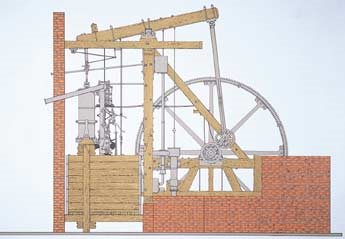 ب * ارتفاع الإنتاج والتحول التنظيمي للصناعة:- حقق الإنتاج الصناعي نموا سريعا خاصّة في قطاعي النسيج والتعدين.- برزت المصانع الكبرى ذات الطوابق التي تأوي أعدادا هامة من العمال والآلات البخارية وقد تركزت هذه المصانع  قرب مناجم الفحم الحجري فبرزت مدن صناعية مثل مانشستر وليفربول.ج * تطور المواصلات:استفادت وسائل النقل من التطور التقني وخاصة النقل البحري الذي كان أبرز مستفيد اذ تضخم الأسطول التجاري فمر عدد السفن من 3300 سنة 1702 الى 9400 سنة 1776 كما تعددت الموانئ النشيطة مثل لندن وليفربول.الخــــاتمة: نظرا للتحولات الاقتصادية التي عرفتها في القرن السابع عشر والثامن عشر تمكنت انقلترا من أخذ الأسبقية في العالم الغربي لتصبح أهم قوة اقتصادية ستدعمها الثورة الصناعية خلال القرن التاسع عشر.أنشطة التلاميذ وطرق استعمالهاالوسائلدول شبه الأطراف كانت تلعب دور الوسطالماركنتيلية: الكلمة من أصل ايطالي "ماركنتي يعني التاجر.المقدمــــة: استفادت انقلترا من حركتي الاكتشافات الجغرافية الكبرى والنهضة إذ تمكنت خلال القرن السابع عشر من التفوق على بقية أقطار أوروبا الغربيّة لتشهد تحولات اقتصاديّة هامّة خلال القرن الثامن عشر.فماهي عوامل ومظاهر هذه التحولات الاقتصادية؟ - عوامل عديدة ساهمت في التحولات الاقتصاديّة بانقلترا:I 1 – العوامل السياسية والفكرية:أ * الاستقرار السياسي:- ساد في انقلترا حكم ملكي دستوري تكون في سلطة الملك مقيدة بدستور (حكم نير) ضمن الاستقرار السياسي وكان دافعا للنهضة الاقتصادية.ب * انتشار الأفكار الجديدة:- راجت منذ مطلع القرن الثامن عشر الأفكار المطالبة برفع القيود على الحركة الاقتصادية بالحد من تدخل الدولة وطالبت بتطبيق مبدأ الحرية الاقتصاديّة ورفعت شعار "دعه يعمل دعه يمر" ومن أهم اقتصاديي القرن الثامن عشر نذكر "آدم سميث".2 – تزايد الطلب والتوسع الاستعماري:- ارتفع نسق النمو الديمغرافي منذ القرن الثامن عشر فتكثف الطلب على المواد الفلاحية والصناعية.- تراكم الإنتاج ولترويجه بدأ البحث عن أسواق جديدة وهو ما ساهم في انطلاق النزعة الاستعمارية التي عرفتها أوروبا الغربية فتنافست القوى الكبرى على تكوين إمبراطوريات استعمارية. تعتبر انقلترا أكبر مستفيد من السياسة الاستعمارية إذ تمكنت من تكوين إمبراطورية شاسعة تمتد على كل القارات فتحت آفاقا جديدة أمام الاقتصاد الانقليزي.3 – الهيمنة الانقليزية في نظام "الاقتصاد – العالم"- تبلور هذا النظام منذ القرن السادس عشر بعد الاكتشافات الجغرافية الكبرى وسيطرت عليه أوروبا.- نتج عن هذا النظام تقسيم عالمي للعمل يقوم على سيطرة دول المركز (انقلترا,فرنسا ,هولندا ) على التجارة البعيدة. (وثيقة عدد 7 ص98)- احتكرت دول المركز وخاصة انقلترا التجارة البعيدة المدى والصناعة بينما عهد للأطراف مهمة توفير المواد الأولية الأساسية (تبادل غير متكافئ).		 II – التحولات الاقتصاديّة بانقلترا:1 – تركيز الرأسمالية التجاريّة:- نتيجة سيطرتهم على التجارة البعيدة تجمعت لدى التجار ثروات هائلة عملوا على تنميتها بشتى الطرق فظهرت فئة رأسماليّة تتكون من كبار التجار وهذه الظاهرة باتت تعرف بالرأسمالّة التجارية.   رأت الدول الأوروبية في الماركنتيلية الإطار المناسب لتطبيق الرأسمالية التجارية.2 – عمق التحولات الفلاحيّة: ظهور الضيعات الرأسمالية الكبرى: ويعود ظهورها إلى حركة التسييج التي عرفتها الضيعات الكبرى نتيجة خوف النبلاء من تدني مكانتهم الاجتماعية من جهة والى استثمار التجار جانبا من أموالهم في القطاع الفلاحي حيث اشتروا الاراضي وكونوا ضيعات شاسعة (الضيعات الرأسمالية) من جهة أخرى. ظهور التقنيات الجديدة: وقد تجسمت بالخصوص في:- التخلي عن الدورة الزراعية(اراحة الأرض لكي لا تنهك) وذلك بعد أن أصبحت الحبوب تزرع بالتداول مع النباتات العلفية كالفصة واللفت والبقول.- ازدهار تربية الماشية نتيجة انتشار الزراعات العلفية.- تعويض المحراث الخشبي بالمحراث الحديدي. بفضل هذه التحولات العميقة أصبحت الفلاحة تشكل الركيزة الاساسية في الاقتصاد الانقليزي وبفضل ما وفرته من أرباح ساهمت في تطوير الصناعة التي بدأت بوادرها تظهر."3 – بوادر الثورة الصناعيّة:أ * أهمية التحولات التقنية:- تألية صناعة النسيج حيث ظهرت آلات الغزل والنسيج الأولى التي أتاحت التحول من الطور اليدوي الى الطور الآلي.- تعويض الخشب بالفحم الحجري في مجال التعدين الذي عرف تطورا كبيرا لتزايد الطلب على الحديد في صنع الأدوات الفلاحية وآلات النسيج.- اختراع المحرك البخاري من قبل "جيمس واط" سنة 1769 والتي أستعملت في عدة مجالات.ب * ارتفاع الإنتاج والتحول التنظيمي للصناعة:- حقق الإنتاج الصناعي نموا سريعا خاصّة في قطاعي النسيج والتعدين.- برزت المصانع الكبرى ذات الطوابق التي تأوي أعدادا هامة من العمال والآلات البخارية وقد تركزت هذه المصانع  قرب مناجم الفحم الحجري فبرزت مدن صناعية مثل مانشستر وليفربول.ج * تطور المواصلات:استفادت وسائل النقل من التطور التقني وخاصة النقل البحري الذي كان أبرز مستفيد اذ تضخم الأسطول التجاري فمر عدد السفن من 3300 سنة 1702 الى 9400 سنة 1776 كما تعددت الموانئ النشيطة مثل لندن وليفربول.الخــــاتمة: نظرا للتحولات الاقتصادية التي عرفتها في القرن السابع عشر والثامن عشر تمكنت انقلترا من أخذ الأسبقية في العالم الغربي لتصبح أهم قوة اقتصادية ستدعمها الثورة الصناعية خلال القرن التاسع عشر.* الطريقة الاستجوابيّة- حدد رأي كارل ماركس في النموذج الانقليزي.- حدد مما استفادت انقلترا لتتفوق في القرن الثامن عشر..* نشاط تعاوني (عمل جماعي)20 دقيقة التعليمة:    حدد العوامل التي ساعدت على تحقيق التحولات الاقتصادية بانقلترا.* الطريقة الاستجوابيّة- حدد الفئة التي استفادت من هذه التحولات أكثر من غيرها.- حدد مفهوم الرأسمالية التجاريّة.- حدد الاطار الذي طبقت فيه الرأسمالية التجارية. عرف المركنتيلية.عمل تشاركي (عمل مجموعات)التوقيت : 20 دقيقةالتعليمة:    - قدّم الوثائق.- حدد أهم التحولات العقارية والتقنية التي عرفها القطاع الفلاحي في انقلترا وأبرز نتائجها.* الطريقة الاستجوابيّةالتعليمة:    - حدد أهم التحولات التقنية التي عرفها القطاع الصناعي.التعليمة:    - بين تأثير ذلك على الانتاج وحدد القطاعات الصناعيّة التي استفادت أكثر من غيرها.التعليمة:    - حدد أهم التحولات التنظيمية التي طرأت على المصانع.- حدد الخصائص المجالية للصناعة في انقلترا.- أذكر أهم المدن الصناعية.* الطريقة الاستجوابيّةالتعليمة:    - حدد القطاع الذي عرف تطورا في انقلترا.- حدد أكثرها استفادة.- أدرس تطور الاسطول الانقليزي اذن.-حدد مما استفادت انقلترا لتحقق الأسبقية في التحولات الاقتصادية. بماذا ستتدعم هذه الأسبقيةوثيقة عدد 1 صفحة 96الوثائق عدد 2+3+5+6+7 صفحة 96+97+98مكتسبات التلميذ معطيات مكملة ص 98وثائق عدد 8+10+11 ص 99+100وثائق عدد 14+15+16 ص101+102 وثائق عدد 17+18 ص102+103وثائق عدد 19+20 ص103وثيقة عدد 21 صفحة 104نشاط تقييمي